. San Miguel (Francisco Febres Cordero) * 1854 - 1910El Primer Santo y Patrono de los catequistas del Ecuador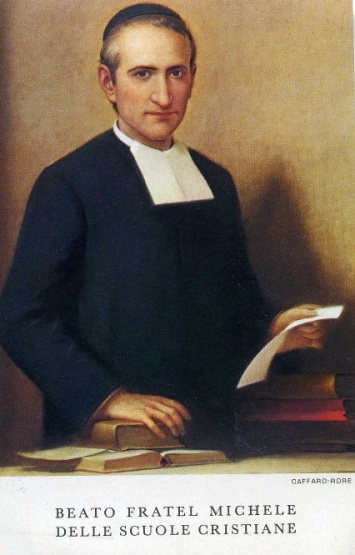     Fue un educador, particularmente preocupado por la formación religiosa de los niños del Ecuador y compositor de textos, de canciones y de actividades catequísticas, actividad literaria que le llevó a ser declarado Académico del Ecuador. Todavía hoy resuenan sus ecos en letras catequísticas como "Vamos niño al sagrario..." y "Oh, buen Jesús, yo creo firmemente".    Francisco Febres Cordero nació en una familia que siempre había tenido mucha relevancia en la vida pública de Ecuador. Tuvo la posibilidad de brillar en el mundo, pero descubrió desde joven la existencia de caminos más nobles en el silencio del trabajo cotidiano y en el sendero del servicio a los demás.   Por eso eligió la humilde vocación de educador cristiano y el servicio a la cultura en su patria americana, que amó hasta el último suspiro de su vida y fue universalmente estimada gracia a él.   Nació en Cuenca (Ecuador) el 7 de noviembre de 1854. Su padre, Francisco Febres Cordero, culto, intelectual, que hablaba cinco lenguas, era catedrático en un Centro docente de la ciudad. Su madre, Ana Muñoz, pertenecía a distinguida familia de hacendados. Ambos formaron un hogar de profundos sentimientos cristianos, de nivel cultural admirable, con tonos de liberalidad y afanes de compromiso.   Su primer hijo recibió el nombre de Francisco Luis Florencio. La alegría de su venida al mundo se vio empañada por la malformación en los pies del pequeño, que le impidió andar hasta muy tarde. Pero el niño estaba destinado para grandes andaduras y un ángelprotector vigilaba sus pasos desde el cielo.   Fue a los cinco años cuando la mirada misteriosa de alguien, con vestido blanco y azul, a quien vio entre los rosales que adornaba la entrada de su casa, despertó en el niño un intensa emoción. Se intentó levantar, según testimonio de los familiares cercanos, y fue la primera vez en su vida en que dio los algunos pasos. A partir de entonces, su mejoría fue en aumento y a los pocos meses su parálisis había casi pasado al terreno de los recuerdos y, para su padres, al secreto de los misterios. El niño, aunque algo torpe, ya caminaba con normalidad.    Pronto comenzó a frecuentar la escuela de los Hermanos de La Salle, iniciada en la ciudad de Cuenca. Era la tercera que abrían en la noble nación ecuatoriana, desde que el 3 de Marzo de 1863 habían sido llamados por del Presidente García Moreno. Fueron años de estudio y de precoces muestras de singular inteligencia.    Diversos signos de protección divina se manifestaron en el pequeño escolar, como el del toro bravío que le revolcó en un campo descubierto sin causarle daño.   Como las almas nobles siempre tienen ante sus ojos el empeño de las empresas elevadas, pronto pensó que el camino de aquellos educadores de su escuela podía ser el suyo. Y, cuando sólo tenía diez años, comenzó a hablar de sus infantiles intenciones de hacerse como sus profesores. La reacción adversa de los padres le frenó en sus expresiones vocacionales, aunque él seguían creciendo por dentro.   Con el deseo de cambiara de opinión, incluso que se orientara a la aparentemente más digna carrera del sacerdocio, los padres optaron por trasladar sus estudios al Seminario de la ciudad, donde había alumnos externos y seminaristas. Sólo tres meses se mantuvo en esta situación forzada, pues su decisión era clara respeto a su camino en la vida. Dolores de cabeza, tal vez provocados por la tensión, impusieron su salida del Seminario y su reintegración a la escuela de los Hermanos.   Ya desde entonces se preparó para el ingreso en el Instituto lasaliano y hasta obtuvo de mala gana la tolerancia de su padre, entonces en Lima. Obtuvo el consentimiento materno y con él sólo se preparó para ingresar en el Noviciado existente en Quito. Cierto desengaño se apoderó del corazón paterno, que se encerró en el silencio durante años.   Con todo Francisco sabía ya que el tiempo y la distancia amortiguan los rencores e ingresó en el Noviciado. Vistió el Hábito de La Salle el 24 de Marzo de 1868 y recibió el nombre de Hermano Miguel, con el que pasaría a la Historia de la cultura y al catálogo de los santos.   Terminado en 1869 el período de Noviciado, inició su apostolado educador en la Escuela Beaterio de Quito, en donde un millar de alumnos se formaban bajo la dirección de los Hermanos. A los dos años ya fue designado como inspector de las clases elementales.   Sus cualidades personales resaltaron de tal forma que al poco tiempo fue designado como profesor de la Escuela Práctica de Cadetes, en la que los Hermanos también trabajan. Sus aficiones literarias y su dominio de varios idiomas resultaron muy provechosos para su formación.   No había cumplido todavía los 20 años cuando publicó la primera de sus numerosas obras. Fue una hermosa "Gramática española" que se transformó rápidamente en un libro clásico para la enseñanza. Después siguieron otros muchos textos escolares para alumnos y profesores y libros de diversos contenidos, que los Hermanos de la Salle del Ecuador comenzaron a editar como aportación a la vida escolar del país.   La tarea de compositor del Hno. Miguel adquirió importancia. Le llevaba muchas horas, pero disfrutaba en ella. En parte le suponía un esfuerzo suplementario y cotidiano en su quehacer como profesor.   En 1875, una intervención oportuna y acertada del joven Hermano, junto con su Director y Visitador, ante el Presidente García Moreno, en favor de un amigo de su padre, detenido por motivos políticos, desheló las actitudes agresivas paternas y sanó las heridas pasadas. Así se logró la definitiva reconciliación. Todavía tuvo alguna intervención más ante otras acusaciones políticas con el padre, hasta que aconteció su fallecimiento el 16 de Julio de 1882.   El 4 de Noviembre de 1887 recibió la orden de sus Superiores de viajar a Europa para adquirir mayor experiencia del Instituto. Pasó por Guayaquil, se trasladó a Panamá, se embarcó para París, camino de Roma, donde el 19 de Febrero de 1888 asistió en nombre de los Hermanos del Ecuador a la Beatificación de Juan Bta. de la Salle.    Por entonces tradujo la "Guía de las Escuelas" del nuevo Beato y preparó otros texto que hicieran conocer su figura en las naciones de habla castellana.    Al regreso, 20 de Junio de 1888, se entregó cada vez más a sus tareas literarias y sobre todo educativas. Su predilección estuvo siempre en la preparación de los niños que debían hacer la Primera Comunión. En este arte de hábil catequista fue donde más brilló su originalidad apostólica.   En el curso de 1890 fue nombrado profesor e inspector del Instituto La Salle, en Quito. Algunas de sus publicaciones se iban ya conociendo, incluso en los demás países del entorno. Le fueron granjeando fama de escritor elegante, claro, sugestivo en ideas y de magnífico estilo y sonora expresión. Libros como el "Curso Superior de Historia Sagrada" , el "Curso de Contabilidad", "Elementos de Literatura", "Nociones de Geometría" o "Rudementos de Gramática: ortología y analogía", nos dicen la variedad de terrenos en que se manifestó como maestro. Se acercan a 50 los títulos con componen su arsenal literario y son innumerables sus artículos, traducciones, poesías, discursos, letras de canciones, además de los abundantes testimonios de su correspondencia.   No estaba a la mitad de su vida literaria cuando sus amigos y admiradores pensaron en proponerle como "Miembro de la Academia ecuatoriana de la Lengua y correspondiente de la Real de España". El 2 de Agosto de 1892 recibió con humildad y extrañeza el nombramiento oficial de tal. Su discurso de ingreso versó sobre "La influencia del cristianismo en la moral, las ciencias y las artes". Su asistencia a las sesiones académicas aportó una riqueza juvenil extraordinaria, que la granjeó amistades distinguidas y admiración constante.   En 1896 fue designado como Director del Noviciado de Quito, cargo de gran responsabilidad en el que se mantuvo hasta 1905. Con todo, su trabajo formativo estuvo interrumpido por el curso académico de 1902, tiempo en que fue Director del Colegio de la Sagrada Familia, con sus 25 Hermanos profesores y sus mil alumnos. Pero pronto regresó a su labor de formador, para él mucho más querida. En su trato con los Novicios que pasaron por sus manos fue amable, jovial, exigente y transparente. Supo inculcar con ejemplos, más que con amonestaciones, los mejores valores religiosos. Pero todos recordarían siempre, al mismo tiempo que su hermosa palabra, el amor a la vocación educadora que manifestaba todo momento y la gran afición a la tarea de catequista que el llevaba grabada en su espíritu.   En 1900 recibió la condecoración francesa de "Las palmas de «officier d'Academie»," de manos del Cónsul u humildad ante esta distinción, como ante otras alabanzas o distinciones, le llevó a esconder en lo posible sus méritos y a seguir trabajando como si nada hubiera acontecido. Así sucedió cuando, en 1906, recibió el nombramiento de "Académico de la Academia Nacional de Venezuela", mérito honroso que muy pocos llegaron a conocer en vida.   Sus contactos con grandes figuras de la ciencia o de las letras, con Belisario Peña, con Rufino Cuervo, con Ramón Menéndez Pidal, fueron frecuentes, pero discretos. Su correspondencia conservó siempre el tono de la modestia y de la humildad, aunque todos eran conocedores del elevado nivel de su pensamiento y de la indiscutible categoría y resonancia de su actividad literaria, en el terreno de la poesía o de la oratoria, en el de la gramática e incluso en los terrenos científicos.   En 1907 realizó su segundo viaje a Europa. Llamado por los Superiores para colaborar en la redacción de libros de texto en castellano, asumió con sencillez su tarea. El 10 de Marzo de ese año se encaminó hacia la casa central trasladada a Bélgica. Pasó por Guayaquil, por Panamá y Nueva York y llegó a Francia.     Completó algunas de sus publicaciones en curso, sobre todo en lengua castellana, para los Hermanos franceses que, ante las leyes vejatoria de exilio, tenía que salir para diversos países de América latina.    Su centro de residencia habría de ser la Casa de Lembecq-lez-Hal, que era entonces la generalicia. Su salud, siempre delicada, tuvo dificultades para adaptarse a los rigores del clima. Se decidió por los Superiores que fuera con la misma misión al clima más cálido del Mediterráneo y se le envió a la recién inaugurada de Premia de Mar.   El 21 de Julio llegó con un grupo de Novicios menores a su nuevo destino. Su trabajo preferido siguió siendo la formación religiosa de los alumnos selectos que en el Centro se fueron acogiendo procedentes de diversos lugares y que pronto incrementaron el núcleo original.   En un viaje que hizo a la casa de los Hermanos de Bujedo, en Burgos, en Octubre de 1909 para preparar las letras de una hermosa colección de cánticos religiosos, tuvo ocasión de rezar ante el Pilar de Zaragoza, encuentro mariano que llenó de regocijo su corazón piadoso.   Al año de llegada acontecieron los desórdenes revolucionarios General de Francia. S de Julio de 1909 que se conocieron como la "Semana Trágica" de Barcelona. El peligro de asalto llegó a la casa de Premiá. El Hno. Miguel se ocupó con serenidad de vigilar los acontecimientos y tranquilizar a los asustados formados. Todos fueron evacuados a un barco venido de Barcelona para salvar a los habitantes de la casa. Llegaron a Barcelona, se refugiaron en los almacenes del puerto y hasta el 1 de Agosto no pudieron llegar al Colegio de Bonanova, en donde fueron atendidos. La serenidad y jovialidad del Hno. Miguel hizo más llevadera la huida y la angustia de semejante odisea.   Pasado el incidente revolucionario, y de nuevo en Premiá, todo fue volviendo a la normalidad. Siguió animoso hasta la llegada del invierno de 1910. Un resfriado no atendido del todo se transformó en una neumonía aguda. La enfermedad se agudizó y el día 7 recibió los Santos Sacramentos. Su último suspiro subió al cielo y voló hacia la lejana patria ecuatoriana hacia la media tarde del día 9 de Febrero de 1910, dejando tras él la fama de sabio, la alegría del educador ilusionado y el mensaje misterioso que dejan los santos en su entorno.   Enterrado en el cementerio de Premiá de Mar, una humilde lápida guardó el recuerdo de su nombre hasta 1925 en que fueron trasladados a la Capilla de la Casa de Cambrils. Allí fueron venerados hasta la guerra civil de 1936, en que fueron profanados y dispersados por ávidas manos de rapiña. Recuperados por las manos piadosas de un joven de la localidad y entregados al Cónsul del Ecuador en Barcelona, se salvaron de la destrucción. Gracias a ello, fueron remitidos al Ecuador el 7 de Enero de 1937 desde Marsella. Llegaron el 5 de Febrero siguiente y hallaron triunfal acogida en homenaje a su distinguida memoria.   Fue Beatificado por Pablo VI el 30 de Octubre de 1977 y canonizado por Juan Pablo II el 21 de Octubre de 1984.